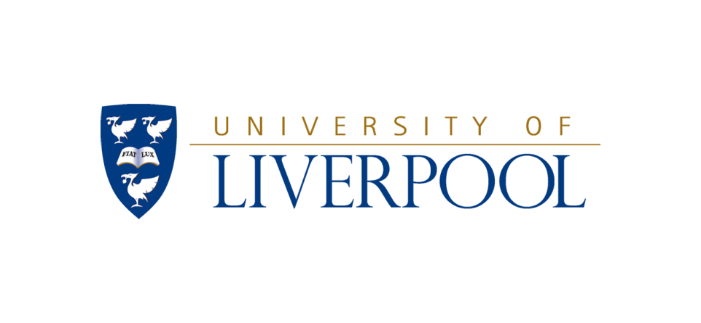 Apprenticeship Progress Review Meeting Preparation Information/NotesYour progress review document is to support you through a periodic three-way progress review that involves you as the apprentice, your employer/mentor and your university tutor or clinical skills coach. Apprentice Name:What qualifications and/or modules have you completed since your last progress review?What progress have you made on your portfolio since your last progress review?(Case studies, reflections, change reports)Please record learning undertaken since your last progress review against the Knowledge, Skills and Behaviours within the apprenticeship standard?Knowledge(Consider knowledge developed as a result of university or workplace learning)Skills(Consider skills developed as a result of university or workplace application of learning)Behaviours(Consider: flexibility, ethics, integrity, communication, motivation, reliability, responsibility, positivity, time management etc.)Have you completed your SMART targets/actions detailed in your last progress review?